Fourth WIPO Regional Consultation Meeting on Technology Transfer: The Development Agenda Project on Intellectual Property and Technology Transfer:  Common Challenges – Building Solutions 
organized by the World Intellectual Property Organization (WIPO)Geneva, November 25 and 26, 2013provisional programprepared by the International Bureau of WIPOMonday, November 25, 2013Tuesday, November 26, 2013 (Room B)[End of document]EEE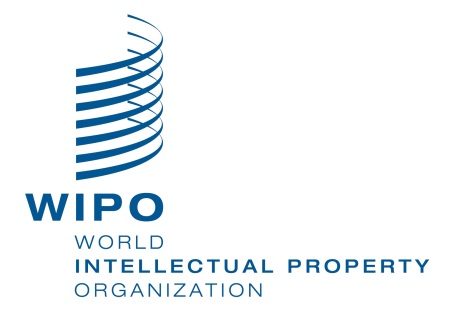 regional consultation meetingregional consultation meetingregional consultation meetingWIPO/REG/IP/GE/13/1 PROV.4WIPO/REG/IP/GE/13/1 PROV.4WIPO/REG/IP/GE/13/1 PROV.4ORIGINAL: englishORIGINAL: englishORIGINAL: englishDATE: OCTOBER 2013DATE: OCTOBER 2013DATE: OCTOBER 20138.30 – 9.00RegistrationRoom B, WIPO Headquarters, 34 Chemin des Colombettes, 1211 GenevaRegistrationRoom B, WIPO Headquarters, 34 Chemin des Colombettes, 1211 Geneva9.00 – 9.30Opening CeremonyOpening CeremonyOpening CeremonyWelcome addresses:Welcome addresses:Welcome addresses:Her Excellency Ms. Patricia O'Brien, Ambassador, Permanent Representative, Permanent Mission of Ireland to the United Nations Office and other international organizations in GenevaHer Excellency Ms. Patricia O'Brien, Ambassador, Permanent Representative, Permanent Mission of Ireland to the United Nations Office and other international organizations in GenevaHer Excellency Ms. Patricia O'Brien, Ambassador, Permanent Representative, Permanent Mission of Ireland to the United Nations Office and other international organizations in GenevaMr. James Pooley, Deputy Director General, Innovation and Technology Sector, World Intellectual Property Organization (WIPO), GenevaMr. James Pooley, Deputy Director General, Innovation and Technology Sector, World Intellectual Property Organization (WIPO), GenevaMr. James Pooley, Deputy Director General, Innovation and Technology Sector, World Intellectual Property Organization (WIPO), GenevaDr. Ali Jazairy, Senior Counsellor, PCT International Cooperation Division, Innovation and Technology Sector, WIPO, GenevaDr. Ali Jazairy, Senior Counsellor, PCT International Cooperation Division, Innovation and Technology Sector, WIPO, GenevaDr. Ali Jazairy, Senior Counsellor, PCT International Cooperation Division, Innovation and Technology Sector, WIPO, Geneva9.30 – 9.45Coffee BreakTHEME I:TECHNOLOGY TRANSFER AND WIPO’S DEVELOPMENT AGENDATECHNOLOGY TRANSFER AND WIPO’S DEVELOPMENT AGENDATECHNOLOGY TRANSFER AND WIPO’S DEVELOPMENT AGENDA9.45 – 10.15Topic 1The Development Agenda Thematic Project on Intellectual Property and Technology Transfer:  Common Challenges – Building Solutions (Recs. 19, 25, 26 and 28)The Development Agenda Thematic Project on Intellectual Property and Technology Transfer:  Common Challenges – Building Solutions (Recs. 19, 25, 26 and 28)Speaker:	Dr. Ali Jazairy, Senior Counsellor, PCT International Cooperation Division, Innovation and Technology Sector, WIPOSpeaker:	Dr. Ali Jazairy, Senior Counsellor, PCT International Cooperation Division, Innovation and Technology Sector, WIPO10.15 – 10.45Topic 2From United Nations Conference on Trade and Development (UNCTAD)’s Code of Conduct to            the World Trade Organization (WTO)’s Trade-Related Aspects of Intellectual Property Rights (TRIPS) Agreement:  Global Efforts for Technology TransferFrom United Nations Conference on Trade and Development (UNCTAD)’s Code of Conduct to            the World Trade Organization (WTO)’s Trade-Related Aspects of Intellectual Property Rights (TRIPS) Agreement:  Global Efforts for Technology TransferSpeaker:	Mr. Ahmed Abdel Latif, Senior Programme Manager, International Centre for Trade and Sustainable Development (ICTSD), Geneva, Switzerland Speaker:	Mr. Ahmed Abdel Latif, Senior Programme Manager, International Centre for Trade and Sustainable Development (ICTSD), Geneva, Switzerland 10.45 – 11.30Topic 3New Trends in International Technology Transfer and WIPO’s Efforts for the Promotion of Innovation and Technology TransferNew Trends in International Technology Transfer and WIPO’s Efforts for the Promotion of Innovation and Technology TransferSpeaker:	Dr. Ali JazairySpeaker:	Dr. Ali Jazairy11.30 – 13.30Lunch BreakTHEME II:BEST PRACTICES AND CASE STUDIES OF TECHNOLOGY TRANSFER IN THE DEVELOPED COUNTRIES’ REGION (ROOM A)BEST PRACTICES AND CASE STUDIES OF TECHNOLOGY TRANSFER IN THE DEVELOPED COUNTRIES’ REGION (ROOM A)BEST PRACTICES AND CASE STUDIES OF TECHNOLOGY TRANSFER IN THE DEVELOPED COUNTRIES’ REGION (ROOM A)13.30 – 14.00Topic 4The Innovation Ecosystem in SwitzerlandThe Innovation Ecosystem in SwitzerlandSpeaker:	Mr. Walter Steinlin, President, Commission for Technology and Innovation (CTI),        Federal Department of Economic Affairs, Bern, SwitzerlandSpeaker:	Mr. Walter Steinlin, President, Commission for Technology and Innovation (CTI),        Federal Department of Economic Affairs, Bern, Switzerland14.00 – 14.30Topic 5International Technology Transfer in SpainInternational Technology Transfer in SpainSpeaker:	Mrs. Maria Luisa Delgado Medina, Deputy Director General of Technology Transfer, Ministry of Economy and Competitiveness, Madrid, SpainSpeaker:	Mrs. Maria Luisa Delgado Medina, Deputy Director General of Technology Transfer, Ministry of Economy and Competitiveness, Madrid, Spain14.30 – 15.00Topic 6Driving Greater Economic Benefit for Ireland through IP CommercializationDriving Greater Economic Benefit for Ireland through IP CommercializationSpeaker:	Dr. Alison Campbell, Director, Central Technology Transfer Office, Dublin, IrelandSpeaker:	Dr. Alison Campbell, Director, Central Technology Transfer Office, Dublin, Ireland15.00 – 15.30Topic 7Innovation and Technology Transfer in                                 the United KingdomInnovation and Technology Transfer in                                 the United KingdomSpeaker:	Mr. Ron Marchant, Former Head of the  United Kingdom Intellectual Property Office, Pontypool, South Wales, United KingdomSpeaker:	Mr. Ron Marchant, Former Head of the  United Kingdom Intellectual Property Office, Pontypool, South Wales, United Kingdom15.30 – 15.45Coffee Break15.45 – 16.15Topic 8International Technology Transfer and                          the United States’ ExperienceInternational Technology Transfer and                          the United States’ ExperienceSpeaker:	Mr. Brian Kacedon, Partner, Finnegan, Henderson, Farabow, Garrett & Dunner LLP, Washington, DC, United States of AmericaSpeaker:	Mr. Brian Kacedon, Partner, Finnegan, Henderson, Farabow, Garrett & Dunner LLP, Washington, DC, United States of America16.15 – 16.45Topic 9International Technology Transfer in Japan:                Case Studies from HondaInternational Technology Transfer in Japan:                Case Studies from HondaSpeaker:	Mr. Yuichiro Kawamura, General Manager, IP Division, Honda, Los Angeles, CA,    United States of AmericaSpeaker:	Mr. Yuichiro Kawamura, General Manager, IP Division, Honda, Los Angeles, CA,    United States of America16.45 – 17.15Topic 10Success Stories of Technology Transfer in AustraliaSuccess Stories of Technology Transfer in AustraliaSpeaker:	Mrs. Jan Bingley, General Manager for Intellectual Property, Commonwealth Scientific and Industrial Research Organisation (CSIRO), North Ryde, AustraliaSpeaker:	Mrs. Jan Bingley, General Manager for Intellectual Property, Commonwealth Scientific and Industrial Research Organisation (CSIRO), North Ryde, Australia17.15 – 18.30Topic 11National Experiences and Technology Transfer Systems in the Developed Countries’ Economies (Presentations of Participating Countries):Presentations of SWOT Matrices for Individual CountriesNational Experiences and Technology Transfer Systems in the Developed Countries’ Economies (Presentations of Participating Countries):Presentations of SWOT Matrices for Individual CountriesModerator:	Dr. Alison CampbellModerator:	Dr. Alison CampbellReporter:	Mr. Victor Vazquez Lopez, Head,        Section for Coordination of Developed Countries, Department for Transition and Developed Countries, WIPOReporter:	Mr. Victor Vazquez Lopez, Head,        Section for Coordination of Developed Countries, Department for Transition and Developed Countries, WIPO18.30End of Session9.00 – 9.30Topic 12Review of SWOT Matrices and Summary of Best Practices for International Technology Transfer in the Developed Countries’ RegionSpeaker:	Mr. Ron Marchant9.30 – 10.00Topic 13Introduction to the WIPO Technology Transfer ToolsSpeakers:	Mr. Victor Vazquez Lopez and                    	Mr. Ryszard Frelek, Assistant Program 	Officer, 	Department for Transition and 	Developed Countries, WIPO10.00 – 10.15Coffee BreakTHEME III:TOOLS and Platforms for Effective Technology Transfer and DiffusionTOOLS and Platforms for Effective Technology Transfer and Diffusion10.15 – 11.00Topic 14Enabling International Technology Transfer: Applying Knowledge in Development Speaker:	Mr. Brian Kacedon, Partner, Finnegan, Henderson, Farabow, Garrett & Dunner LLP, Washington, DC, United States of America11.00 – 12.30Roundtable 1Technology Transfer – Common ChallengesModerator:	Mr. Brian KacedonPanelists:	Mr. Ahmed Abdel LatifMr. Walter Steinlin Mrs. Maria Luisa Delgado Medina Dr. Alison Campbell Mr. Ron Marchant Mr. Yuichiro Kawamura Mrs. Jan BingleyReporter:	Dr. Ali Jazairy12.30 – 14.00Lunch Break14.00 – 16.30Roundtable 2Building Solutions: Intellectual Property-Related Mechanisms and Initiatives for Promoting Technology Transfer in the Developed Countries’ RegionModerator:	     Mr. Ahmed Abdel LatifPanelists:	Mr. Walter Steinlin Mr. Brian Kacedon Mrs. Maria Luisa Delgado Medina Dr. Alison Campbell Mr. Ron Marchant Mr. Yuichiro Kawamura Mrs. Jan BingleyReporter:	     Mr. Victor Vazquez Lopez16.30 – 16.45Coffee Break16.45 – 17.30Roundtable 3Regional Consultation Recommendations for the Developed Countries’ RegionModerator:	Dr. Alison CampbellPanelists:	Mr. Ahmed Abdel LatifMr. Walter Steinlin Mr. Brian Kacedon Mrs. Maria Luisa Delgado Medina Mr. Ron Marchant Mr. Yuichiro Kawamura Mrs. Jan BingleyReporter:	     Dr. Ali Jazairy17.30 – 18.00Evaluation and Closing CeremonyEvaluation and Closing Ceremony